ALL WOMEN ARE INVITED TO THE LWML CNH CONVENTIONJune 10-12, 2022Nugget Casino Resort, Sparks, NV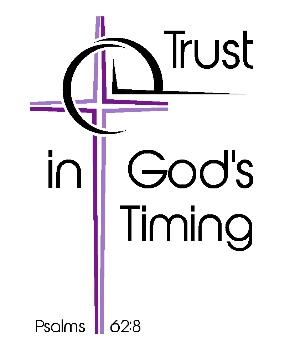 Convention Theme: TRUST IN GOD’S TIMINGConvention Bible Verse:Psalms 62:8 RSV: “Trust in him at all times, O people; pour out your heart before him; God is a refuge for us.”Bible Study Leader: Michelle Ule Inspiration Speaker: Beth Zier Music Leader: Brittany Brown 8 Breakout SessionsIngathering Service EventsSWAP – Study, Worship And PrayerGreat Venue:Large Convention Center all on one floorReasonable Room Rates – 4 to a room - $119.00 plus $15.00 resort feeFamily Friendly Area